УКРАЇНА     ЧЕРНІГІВСЬКА МІСЬКА РАДА    Р О З П О Р Я Д Ж Е Н Н Я07 жовтня 2016 року			м. Чернігів			№ 323-рПро сприяння  газорозподільним підприємствам щодо забезпечення обліку природного газу для населення у м. ЧерніговіВідповідно до статті 42 Закону України «Про місцеве самоврядування в Україні», постанови Кабінету Міністрів України  від 16 травня 2002 року № 620 «Про затвердження Тимчасового положення про порядок проведення розрахунків за надання населенню послуг з газопостачання в умовах використання загальнобудинкового вузла обліку» та враховуючи лист Національної комісії, що здійснює державне регулювання у сферах енергетики та комунальних послуг (НКРЕКП) від 02.06.2016 року:1. Управлінню житлово-комунального господарства Чернігівської міської ради (Куц  Я. В.), керівникам комунальних підприємств Чернігівської міської ради: „Деснянське” (Пригара В. В.), „Новозаводське” (Николенко  В. М.), „ЖЕК- (Волок Р. В.), „ЖЕК- (Прищеп В. М.)  рекомендувати:1.1.  Сприяти газорозподільному підприємству (ПАТ «Чернігівгаз») у проведенні роз’яснювальної роботи серед населення щодо встановлення будинкових вузлів обліку газу;1.2. Делегувати представників при оформленні ПАТ «Чернігівгаз»  документів про відмову споживачів від встановлення будинкового вузла обліку природного газу відповідно до механізму, визначеного розділом ХІ главою 5 Кодексу газорозподільчих систем, затвердженого постановою НКРЕКП від 3-.09.2015 № 2494;1.3. Оформити договірні відносини з ПАТ «Чернігівгаз» щодо зняття показань будинкового вузла обліку газу та квартирного лічильника газу.2. Контроль за виконанням цього розпорядження покласти на заступника міського голови Кириченка О. В.Міський голова						 		       В. А. Атрошенко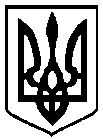 